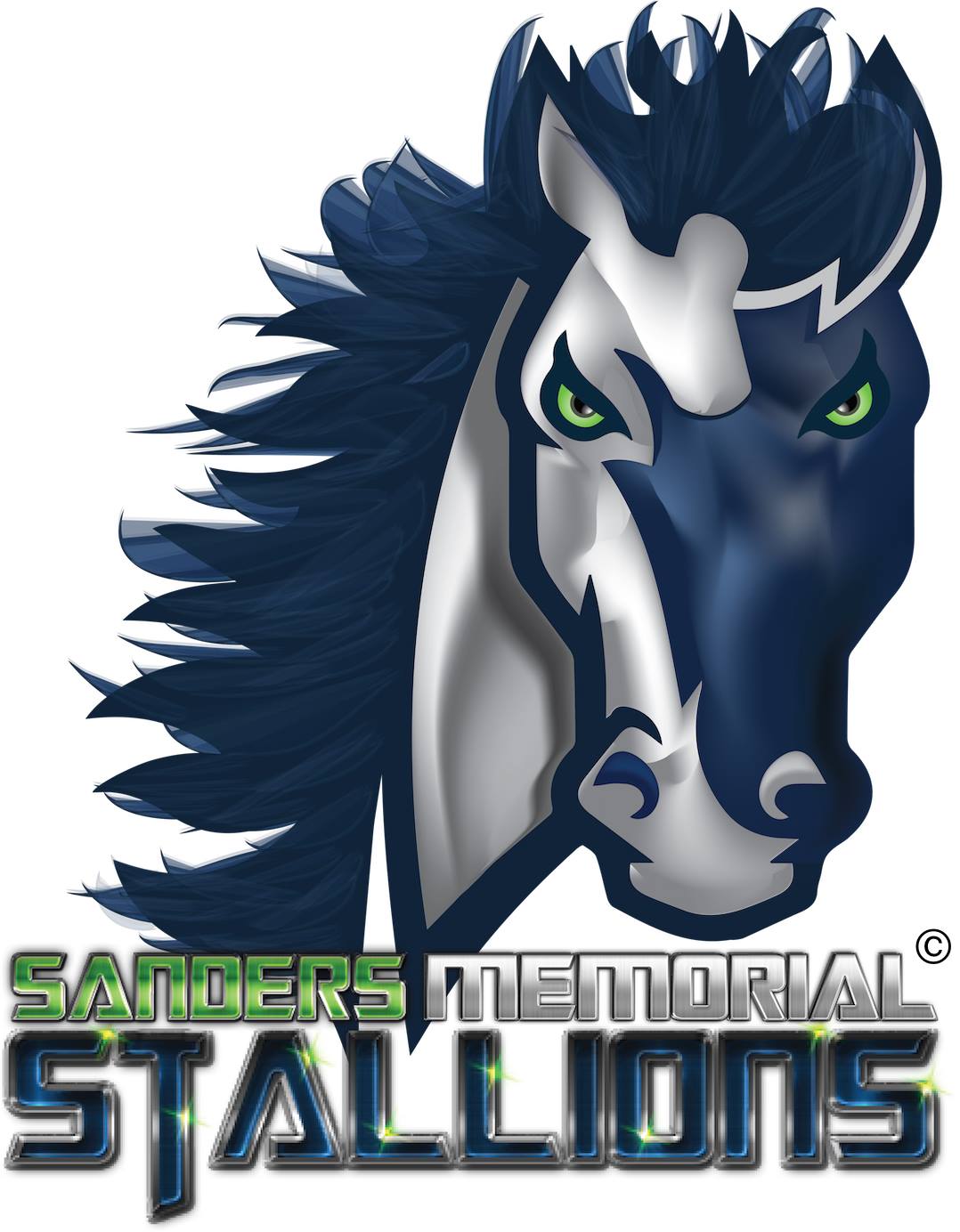 Information to Share with Parent/Guardians:  Hello Stallions,We hope everyone is enjoying the last few days of summer and are as excited as we are to start the new year! We look forward to 8/24 to be the start of something great! Here are some reminders for Monday for our Traditional Students:1.  To help with the congestion from the school (LOL Christian) across the street, we will need all car riders to turn right off Lake Sharon Drive and onto School Road when exiting for arrival and dismissal. When exiting the parking lot from the Parker Drop off/Pick Up, please exit to the right. This will help with the congestion in the afternoon. Arrival and dismissal will take some patience and flexibility but I assure you it will work itself out where it will be a well-oiled machine, like before.2. All Parker Pick-ups and drop offs will need to exercise social distancing and follow district and CDC guidelines. During Parker Pick-up, you will form a line with your car rider tag and show the staff member at the gate. Another staff member will retrieve your child and bring them to you in the waiting zone. Please exercise patience and understanding as we will be doing our best to keep everyone safe. We appreciate your help!3. Kindergarten parents may escort their children to the classroom the first day of school ONLY using the inside walkways. Only on the first day, Kindergarten arrival time will be from 8am-8:15am.  All visitors will wear a mask when on campus and their time on campus will be limited to 8:15am.   Teachers will encourage all parents to leave by 8:15 am and exit the campus safely and efficiently without any additional stops. We will have designated staff set around campus to walk and direct students to their classes at 8:20am. 4. Students will need to wear and/ or face covering at all times. We have seen some creative ideas with masks and shields and some really cool masks. Please make sure your child wears a face covering at all times. There will be social distanced mask breaks throughout the day. 5. During the first semester, visitors and/or family members will not be able to eat lunch with their students. This limits outside traffic through the cafeteria and follows the district and CDC guidelines for reopening. We will revisit the 2nd semester. Most, if not all conferences/meetings, can and will be held virtually. 6. For the classroom:•	Hand sanitizers will be provided at entrances to school so students have the opportunity to clean off germs. •	Furniture in classrooms will be spaced appropriately to enforce social distance when possible.•	Elementary students will stay in their class for the majority of the day as there will not be any sharing of students. If sharing of students needs to happen, teachers will be the ones that move to the students. •	There will be certain times of the day that devices and materials will be cleaned between use. All stakeholders are responsible for cleaning materials including students may be cleaning their own materials/devices that they used.•	Please have your child bring a water bottle to school.7. Medication Drop-off Procedures  Parents can drop off their child’s medication, if necessary, to our clinic assistant, Mrs. Wilcox or designee on the first day (8/24) in the front of the school starting at 8am at the designated clinic table. Please have the necessary paperwork from the doctor to make this transaction as smooth as possible. You must wear a face covering to drop off medication.8. Family InformationWe have a Family Information Guide for ReOpening link that provides general information for these areas: Health/Wellness Transportation Programming Beyond the School Day Q&A Here is a website for Back to School Planning Expectations Regarding Daily Health Screening FOR STUDENTS:  We are counting parents/guardians to screen your child/children for illness every morning before they come to school. The district will NOT be providing a DAILY health screening for either students or staff. This Link to Student Screener.   Students exhibiting any of the following symptoms should remain home and not attend school: (Student Illness Exclusion Letter).  Fever (greater than 100.4); Sore throat; New uncontrolled cough, that causes difficulty breathing (for students with chronic allergic/ asthmatic cough, a change in their cough from baseline); Diarrhea, vomiting or abdominal pain;   New onset of severe headache, especially with a fever. *** Other symptoms listed by the CDC include chills, fatigue/muscle or body ache, new loss of taste or smell, and congestion or runny nose. Many children have very mild or no signs or symptoms of illness. This link will help you recognize serious warning signs and when to seek emergency medical attention. Expectations for Picking up Ill Students: Please understand that if your child becomes ill while at school, you need to have a plan for timely pick up. The CDC states that in developing plans for placing students with symptoms in an isolation area, schools should be mindful of appropriate safeguards to ensure that students are isolated in a non-threatening manner, within the line of sight of adults, and for very short periods of time. Other Considerations: It is important for families to emphasize and model healthy behaviors at home and to talk to their children about changes to expect this school year (social distancing, face coverings, hand hygiene). Consider using this checklist for families to prepare for in-person education.  Here is some information for families on requirement for mask and mask exemptions. 